Treasure Trove of Words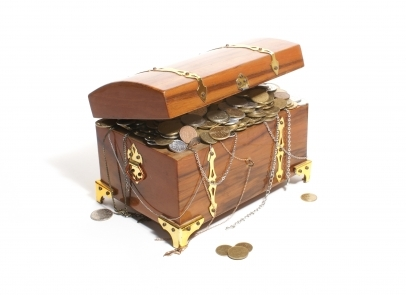 In the dictionary:In my own words:My Word:My Word:A picture or drawing:In a sentence:In the dictionaryIn my own words:My Word:My Word:A picture or drawing:In a sentence:In the dictionaryIn my own words:My Word:My Word:A picture or drawing:In a sentence:In the dictionaryIn my own words:My Word:My Word:A picture or drawing:In a sentence:In the dictionaryIn my own words:My Word:My Word:A picture or drawing:In a sentence:In the dictionaryIn my own words:My Word:My Word:A picture or drawing:In a sentence:In the dictionaryIn my own words:My Word:My Word:A picture or drawing:In a sentence:In the dictionaryIn my own words:My Word:My Word:A picture or drawing:In a sentence:In the dictionaryIn my own words:My Word:My Word:A picture or drawing:In a sentence:In the dictionaryIn my own words:My Word:My Word:A picture or drawing:In a sentence: